INTRODUCTIONDesign for Bainbridge (DforB) provides guidance for applicants to successfully navigate the design review process.  The design review process, standards, and guidelines are structured to support good design and a deliberate design process from context and site down to design detailing. Design review is an iterative process intended to help applicants apply relevant standards and guidelines and develop designs for the project that fit Bainbridge Island and the unique context of the site.  This iterative process contains three touch points with the Design Review Board (DRB).  This worksheet is used to capture design information to be presented to the DRB at each step in the iterative process.#1 Conceptual Proposal Review MeetingThe conceptual proposal review meeting is an informal meeting between the applicant and the Design Review Board to review site-specific conditions and contextual considerations for the design of development on site. This discussion is intended to inform strategies for site planning and massing that respond sensitively to the neighborhood context.Applicant Submittal RequirementsSee DforB pages 12 & 16#2 Design Guidance Review MeetingDesign guidance review meetings with the Design Review Board offer guidance to potential applicants during the design process on conceptual alternatives. The purpose of the design guidance review meeting is to review how the proposed alternatives fit the surrounding context with a focus on the development’s program, uses, site plan, and massing. The DRB will also consider any requested departures, the rationale for those departures and their consistency with the intent and principles of the guidelines.Applicant Submittal RequirementsSee DforB page 13Initial Design for Bainbridge Worksheet (below)#3 Final Design Review Meeting At this meeting, the Board will review the application plans for compliance with Design Standards and Design Guidelines and ensure that the project reflects any revisions recommended by the Board at previous meetings. The Board will document its findings and transmit a written recommendation to the Planning Commission. The Board's recommendation may include conditions to ensure compliance with all standards.Applicant Submittal Requirements See DforB page 15Final Design for Bainbridge Worksheet (below)NOTE: Submittal materials should be transmitted as individual pdfs, not as one large file.PROJECT: Wintergreen Townhome Subdivision (PLN51836)PROJECT ADDRESS or PARCEL: 23250230942009; 23250230922001DATE: 03/01/2021PROJECT PLANNER: Kelly TayaraDesign Review Board Meeting Dates: 10/05/20; 11/02/20; 02/01/21; 02/16/21; 03/01/21CONTEXT ANALYSISC1) NATURAL SYSTEMS:  The only natural system affecting the Wintergreen Center is the wetland corridor that is addressed in C-2.  All of the projects that have been built that surround the wetland corridor have preserved the corridor with buffers that extend into perpetuity. APPLICANT 06/14/2021: The site planning for the overall 8-acre project site was approved under the prior SPR. That application addressed adjacent wetlands and its relationship to stormwater management. The proposed design may consider site scaled features such as rain gardens if feasible for on-site infiltration. Original project approvals did not anticipate nor require adding to natural areas. Wetlands and SR305 buffer are not intended to be used as open space.   DRB 02/16/21: The applicant did not discuss the offsite wetlands or forest area whose attributes could be used as a site amenity.  Need to see more of a balance between natural and indigenous landscaping as there was a forest at one time on this site.  We have not seen accurate drawings that show the context, how people navigate the site via sidewalks, etc.; the drawings are lacking, and this really affects the design process.  How do we take advantage of the natural systems?  Need to integrate into the site proposal.  There needs to be some restoration of this site of what had been there. C2) WILDLIFE HABITAT & CORRIDORS:  The wetland corridor that extends from the eastern edge of the Wintergreen Center along the Virginia Mason property to Ferncliff Avenue is bracketed between Pro-Build Lumber, Stonecress on the north and Woodland Village on the south.   The wetland and buffers extend to Ferncliff Ave. and provide a habitat for a number of wetland plantings and animal life.  The Wintergreen TH project's 2 lots remaining buildable areas are beyond the buffers affecting the Wintergreen Center.  There are no other natural systems affecting the Wintergreen Center and/or the 2 lots the Wintergreen TH project will occupy.  This wetland corridor provides a wonderful natural system and green space corridor that benefits all of the various projects that are adjacent.APPLICANT 06/14/2021: The off-site wetlands to the east of the project site shall remain per the original SPR as protected open space and critical areas. Those areas will continue to support wildlife habitat and protect the forested areas. The project site is separated by an exiting retaining wall and parking area from above mentioned open space. DRB 02/16/21: The applicant did not discuss the adjoining wetlands or forest area that could be used as a site amenity enhancement.  Need to see more of a balance between natural and indigenous landscaping and there was a forest at one time.  We have not seen accurate drawings that show the context, how people navigate the site via sidewalks, etc.; the drawings are lacking, and this really affects the design process.  How do we take advantage of the natural systems?  Need to integrate into the site proposal.  There needs to be some restoration of this site of what had been there.  We do not agree with the statement “There are no other natural systems affecting the Wintergreen Center and/or the 2 lots the Wintergreen TH project will occupy.”  Designer should look for ways to heal and repair the island’s natural systems that have been impacted by previous development.C3) UNIQUE & PROMINENT FEATURES:  The Wintergreen TH project's west lot is adjacent to the 75' wide mature tree canopy that is in the HWY 305 Right of Way corridor.  This tree canopy is located on the 15' high slope bank next to the paved portion of HWY 305 and provides a robust visual buffer.  The east lot is adjacent to the extended natural area that leads to the wetland corridor and is a mature tree canopy that screens the Stonecress project from the Wintergreen Center.  APPLICANT 06/14/2021: The project site does not exhibit any unique or prominent features described in the guideline. The original site design was entirely commercial and was focused on to the central access lane and related public spaces.DRB 02/16/21: The forest that remains is unique and the wetlands to the east are unique and should be extended into the site proposal.  Some trees could be added to the west side, but we are concerned about the south side without any tree screening.  We do not agree with the statement “provides a robust visual buffer”.  We can’t rely on the adjacent properties buffer to satisfy buffer for this project.C4) BUILT ENVIRONMENT: The Wintergreen Center is currently only a commercial center with Key Bank adjacent to High School Rd.   Walgreens and Virginia Mason surround the 2 lots that will be the Wintergreen TH project.  By introducing the residential component, the Wintergreen Center will become mixed use, thus adding a neighborhood context to the commercial center.APPLICANT 06/14/2021: The massing of the proposed residential units is intended to create a contrast to the larger scaled commercial uses on the other portions of the site. The residential units along the central access alone are two stories in height, similar in scale to the adjacent commercial uses. The taller three-story buildings are placed to the edges of the site helping keep a lower scale at the site interior. The positions of the buildings serves two purposes: to define the street edge, and to help shape the semi-private open spaces behind. The open spaces originally located along the access lane (per the original SPR approval) are relocated to better serve the residents. The vehicle traffic is separated from the open spaces. DRB 02/16/21: The DRB per the code requires a 50’ buffer.  The residential piece does not need to mimic the commercial area; it is not very inviting.  There are no plans to mitigate massing, scale or the appropriateness of the adjacent use. What are the connections back to High School Rd, for example?  They have not dealt with restoration.  The site was intended to be commercial; the residents should not have to be subjected to local traffic driving thru the residential neighborhood.  The exit should not be through a commercial parking lot.  The commercial and car-oriented activities surrounding the site should not be carried through the residential area.C5) PUBLIC REALM: By introducing a COBI approved affordable residential project within walking distance of downtown, local shopping and the ferry, much needed affordable housing will contribute housing opportunities for working families that cannot afford the relatively expensive Bainbridge housing.  Though the project requires high density and somewhat larger residential structures to achieve a cost per unit that will allow affordable pricing, it is surrounded by both tree canopies and the existing commercial buildings, which will lessen the visual impact to the community. APPLICANT 06/14/2021: As described above the key attribute of the public realm is the central access lane. This will be the predominant north south pedestrian route through the site. The residential uses will support this edge with small front door yards and related entries. Minor pedestrian connections are provided between the sidewalk and the courtyard gardens. The gardens are accessible to the public for passive uses. The landscape design will respond to the unique uses within these spaces, with the street being more urban and the courtyard more informal. DRB 02/16/21: Part of the public realm is creating a system of pathways that connect spaces and people.  Applicant did not understand or identify public realm, which is the spaces around buildings that are publicly accessible and support public life and social interaction.  Need more work on defining the public realm and how this project would be an asset to the community.  The public realm includes Wintergreen Lane, and they should address the quality of the experience moving through Wintergreen Lane.C6) SYSTEMS OF MOVEMENT & ACCESS: Because the Wintergreen TH project is less than 1 mile from the ferry and downtown Winslow, and 1/4 mile from the Safeway shopping center, pedestrian access and movement is ample, safe and convenient. Both public transportation and private auto access is adequate and largely safe with the signaled intersection at High School Rd. and Hwy 305.  The Wintergreen Lane access from High School Rd. can be difficult, especially at peak ferry traffic periods; however, the future Wintergreen TH residents will be able to use the alternative one-way Polly's Lane (restricted to just auto traffic, no trucks) to more safely exit to High School Rd. during high traffic periods.  APPLICANT 06/14/2021: The approved SPR went through an in-depth analysis to implement safe and efficient access both for vehicle and pedestrians. The proposed street design and related pedestrian facilities are existing and consistent with prior approvals. The central access lane along with side parking lane was requested by the neighbors during the prior review process. No new access lanes are proposed. The trail along SR305 was relocated to the opposite side of the highway unrelated to this application. DRB 02/16/21: High School Rd is currently difficult access from Wintergreen, very difficult to turn left, traffic backs up.  There may be less traffic than commercial but will add more than there is now.  The traffic study should be done looking at 2021 conditions, not 2013.  The sewer is a problem, High School Rd sewer line is at capacity and cannot be connected to; will have to catch sewer at Ferncliff through the wetlands, a pump station may need to be installed.  At the south end next to High School Road, there needs to be a crosswalk at Wintergreen Ln.  On the east side, as proposed in the site plan, the auto traffic exiting Virginia Mason must pass through the proposed residential area.  There needs to be a crosswalk adjacent to Polly’s Lane, again at High School Road.  There should be a comprehensive analysis of delivery vehicles, commercial vehicles, residential vehicles, and pedestrians.  The traffic from the northern commercial area (lumber yard and medical clinic) will drive through the center of the residential area.  A lot of attention needs to be paid to the design regarding movement through the site.Context Analysis Complete: Yes: 	No: If no, required additional information:See DRB 02/16/21 comments above and review Design for Bainbridge starting with pages 18, 19, 20.SITE DESIGN STANDARDSS1 	PROTECT AND REPAIR NATURAL SYSTEMSS2 	PRESERVE AND ENRICH WILDLIFE HABITATS3 	RESPECT AND MAGNIFY UNIQUE ASPECTS OF SITE AND CONTEXTS4	COMPLEMENT AND CONTRIBUTE TO THE BUILT ENVIRONMENT AND LOCAL IDENTITYS5 	FIT THE PROJECT INTO THE SYSTEMS OF ACCESS AND MOVEMENT, 	PRIORITIZING PEDESTRIANS AND BICYCLESS6 	SUPPORT AND CONTRIBUTE TO A VIBRANT PUBLIC REALMApplicant Response:S1) VEGETATION – EAST LOT: The east lot is subject to a natural green belt on the east side with natural plants and mature trees in accordance with the prior approved Visconsi site plan review. The proposed town homes will occupy the remaining "buildable" land area that is covered with an erosion control grass mix. The buildable land is surrounded by parking lots with planted borders. The south side adjacent to Kitsap Bank has a narrow natural preserve of mature trees and native plants. The townhouse project will preserve all of these natural and planted trees and plantings. Additionally, the East lot will have a common area with grass and plantings surrounded by the townhomes. WEST LOT – The west lot is adjacent to an approximately 75-foot full screen buffer in the HWY 305 right of way, which will be supplemented by a 25-foot buffer on the wet lot, which will be full screen as well. The proposed town homes will occupy the buildable area, which is largely flat and grassed. In addition to the open space buffer, there will be community space between the two-story units and the middle row of three-story units. SOLAR ACCESS: The rows of the townhomes are aligned north and south to maximize solar access and the sun moves east to west across the horizon. Though the townhomes are not planned for solar panels, they will be built to GREEN BUILT LEVEL 4. WIND: Wind is not a significant issue because our project benefits from being surrounded by both mature tree growth and substantial existing buildings that will provide "windbreaks" allowing a relatively calm living area.  STORMWATER: The East lot will utilize existing storm detention tanks with previously COBI approved discharge to the east.  The west lot will construct detention and storm discharge in accordance with the prior approved stormwater plan that was approved by COBI public works.OTHER: The Wintergreen Center, including these 2 lots and our proposed project, do not have flooding problemsAPPLICANT 06/14/2021: The project site was cleared and graded as part of the original site improvements. The hydrological functions were addressed under a prior application as part of the storm drainage design. The critical areas described above were designated and protected as part of the prior site approvals and related improvements. Proposed landscaping will include native planting attractive to birds and wildlife. These features shall be integrated into proposed buffers and opens spaces while maintaining useable open space for residents.  S2) All of the mature trees and vegetation in the previously approved Wintergreen Center's natural areas will be preservedAPPLICANT 06/14/2021: All of the mature trees and vegetation in the previously approved Wintergreen Center's natural areas will be preserved. Proposed landscaping will include native planting attractive to birds and wildlife. These features shall be integrated into proposed buffers and opens spaces while maintaining useable open space for residents. Critical area fencing was approved and installed as part of prior site improvements. Wildlife corridors are related to protected critical areas per prior approvals.      S3) Because the townhome project will be in the center of the Wintergreen Commercial Center, it will achieve the mixed-use goal while providing its own common areas that will provide attractive and functional living for the future owners. APPLICANT 06/14/2021: The overall site design for Wintergreen was established as part of the prior approvals. The salient features of the site include the central access spine, and forested areas associated with adjacent wetlands areas and SR305 buffer. There are no views from site or nearby landmarks. S4) The townhome project will be the same scale as the current commercial buildings, Key Bank, Walgreen’s, and Virginia Mason.  By adding a residential component to the commercial buildings, the Wintergreen Center will achieve a "mixed use" project that was the preferred project by the public rather than the original single use "commercial" project. The roof line of the townhome rows will complement roof line design of both Walgreens and Virginia Mason.  With the individual front yards facing Wintergreen Ln., that friendly aesthetic will provide a quieter neighborhood feeling to the current bustling commercial uses.APPLICANT 06/14/2021: The original design concept for the architecture within the Wintergreen center was a modern agrarian theme. The drugstore and bank followed the original aesthetic direction. The health clinic was a departure and has a more monolithic commercial presence with its singular form and predominant flat roofs. The proposed residential units are more finely grained, and thereby distinct from the adjacent commercial uses. They are more in keeping with the adjacent Stonecress residential neighbor directly east of the site.  The townhouse forms are further broken into discrete building creating pedestrian passages to the internal courtyards. The proposed building colors add variety to the current predominant pallet of reds and browns.S5) The rows of 2 story townhomes are aligned along Wintergreen Ln. with a patio style entrance fronting on pedestrian walkways that will create a pleasant neighborhood aspect to the commercial uses that surround the townhomes. The project has paths and sidewalks that complement the existing access system.APPLICANT 06/14/2021: The primary pedestrian and vehicle access routes are existing and oriented towards the central access spine. The proposed site design will create additional pedestrian routes between buildings which connect to the existing infrastructure. All new systems will be accessible. Residential parking will use either existing parking spaces or be integrated below the proposed residential units. No new garages will be visible to central access lane. Covered bicycle parking will be provided adjacent to courtyard open spaces. As described above, the courtyards will be pedestrian oriented with no vehicle access. S6) By having a major residential component to the Wintergreen Center, there will be more human activity in the center as well as a creating modest customer base for the current commercial businesses and health center.  APPLICANT 06/14/2021: The integration of residential units was something requested by neighbors during the initial approval process. The residential units will add vitality to the daily life in the Wintergreen site. The residential units are set close to the street creating a public front. The proposed garages and related access lanes are removed from the public front. The courtyard entrances are placed for direct access from the central access lane with drive aisles set further behind. The submittal has been revised to include a more detailed streetscape to visually break up the expanse of paving at the west access lane. Proposed features include change in paving from pedestrian sidewalks to drive lane, small landscape areas (vine pockets and trellis), street trees, and lighting. DRB Discussion:S1) Proposed site plan does not address healing of the site from prior projects (i.e. clear cutting).  Design for Bainbridge pg. 23: “designers should look for ways to heal and repair the island’s natural systems that have been impacted by previous development”Proposed site plan shows buffers and separation of the natural and built environment which does not allow integration of natural systems within the site plan.  Applicant needs to make effort to include onsite water retention to protect wetlands.Due to the bulk and massing of the buildings there is no opportunity to provide adequate natural areas and access to nature by residents.  Need clarification on Green Built for Level 4 vs. Level 5S2) Lack of tree canopy, lack of wetland species does not promote wildlife corridors.  The existing forest needs to be incorporated in the site plan.S3) The former forest provided privacy; the building massing does not offer privacy.The parking lot to the East completely blocks off the wetlands and does not allow integration of natural systems into the site.There is not a sense of character out of this project, more design intent needed.  This is an opportunity to introduce residential character.  The built environment should be the true enhancement of the site to create natural character to promote contact with nature for the residents.Add wood fencing at the ground floor units to promote privacy.See DRB Discussion comments under C3, above.S4) Project does not create a sense of place that is distinct from the commercial buildings and that is walkable, bikeable and safe; it is car oriented.  The scale is too large, project is designed 2-dimensional not 3-dimensional thinking, and it is not domestic-scale.Shadow from overhangs on existing commercial buildings and variety of roof lines need to be less monolithic in new project.S5) High School Zones are car-oriented, by definition.  This project does not prioritize safe bicycling or walking over automobiles.  There is no walking trail separate from the road or sidewalk.  There is a tremendous amount of impervious cover.  There needs to be more analysis and integration of all the traffic patterns on site.Residential requires a different design than commercial.  There is no attempt to provide easier access to existing surrounding businesses.The design is not inviting to pedestrians and bicycles.  Pedestrians are forced to use streets and parking lots rather than safe trails and bike lanes separate from automobiles.See DRB Discussion comments under C6, aboveS6) This project did not understand the intent of Standard S6, Support and Contribute to a Vibrant Public Realm, and no understanding of public realm.  Proposed project did not minimize vehicular presence in the public realm.  Autos are the dominant presence, not pedestrians.  Some of the units have parking garages, there should be more of these.  Almost all of these sites are affected by commercial traffic and the residents will need to enter and exit their neighborhood through commercial parking lots.  Commercial traffic will be driving through their community, including semi-trucks and ambulances.Human activity does not enhance the public realm, by default.Building orientation is north south which creates various different environments, that should be addressed and thought through as they relate to creating their own public realm.  The project needs to address the hierarchy of spaces, possible change in scale or orientation of buildings.  The architecture on site needs to create unique environment.See DRB Discussion comments under C5, aboveDRB Findings:The project did not meet S1-S6PUBLIC REALM STANDARDSP1 	CREATE A SAFE AND COMFORTABLE ENVIRONMENT FOR WALKING AND 	CYCYLINGP2 	MINIMIZE IMPACT OF VEHICLES ON THE PUBLIC REALMP3 	DESIGN TO SUPPORT A LEGIBLE HIERARCHY OF PUBLIC SPACESP4 	STRENGTHEN PUBLIC SPACE CONNECTIONSP5 	DRAW FROM AND ENHANCE EXISTING BLOCK PATTERNSP6 	FOSTER INTEREST AND ACTIVITY ALONG COMMERCIAL STREETSApplicant Response:P1) The Wintergreen Center has well designed pedestrian sidewalks and composite trails, along with roadways with adequate width for safe cycling. The Wintergreen Townhome project has designed internal walkways that go the length of the project as well as walkways that cross the project, all of which will connect to the existing Wintergreen Center's walkways and roadways. The future homeowners will be able to walk or cycle throughout both the townhome project as well as the entire Wintergreen Center comfortably and safely. For example, Wintergreen Ln. has a pedestrian trail along its East side behind the diagonal existing parking lot, from which trail the 2 story townhomes will have their patio entrances accessed. The townhome project will add a sidewalk along the west side of Wintergreen Ln., which will be the access to the 2 story townhomes’ front patio entrances.  P2) The project does not alter the existing roadways or drive aisles for the existing parking lots on the east lot.APPLICANT 06/14/2021: The project does not alter the existing roadways or drive aisles. All new garages will be placed behind building to minimize visibility from public spaces. Proposed pedestrian access will be accessible and have dark sky compliant lighting for safety. Residential entries are focused towards public realm (street and courtyards). Bicycle parking shall be provide at ends of courtyard spaces. The submittal has been revised to include a more detailed streetscape to visually break up the expanse of paving at the west access lane. Proposed features include change in paving from pedestrian sidewalks to drive lane, small landscape areas (vine pockets and trellis), street trees, and lighting.P3) The project leaves the existing open spaces and natural areas that provide a minimal landscape scene for the current commercial buildings and parking lots.  The townhome project provides a series of front patio entrances along both sides of Wintergreen Ln. that will add to the landscape effect to soften the harsher impact of the current all commercial centers. APPLICANT 06/14/2021: As described above, the two key public opens spaces are the central access spline and the adjacent courtyards. The edges of the public spaces are defined by the adjacent residential buildings. The site has no other street network or off-site vistas. The crosswalks were completed as part of the original approvals. The courtyard spaces will be visible and provide seating opportunities for non-residents to feel comfortable. P4) The townhome project with the additional sidewalk added to the west side of Wintergreen Ln. will add to the pedestrian access from High School Rd. to provide a safer and more accessible pedestrian commute. APPLICANT 06/14/2021: As stated above, the residential units each have entries facing public spaces. Pedestrian passageways link the central sidewalks to the adjacent courtyards. The sidewalk design shall include street furniture to encourage direct engagement with street and pedestrian activity. Seating elements will be located adjacent to pedestrian passageways.  P5) By aligning the townhome rows parallel to Wintergreen Ln., the 2 story townhome rows fronting on Wintergreen Ln. will screen the massing of the interior rows of buildings to reduce the impact of the size of the project.  All the rows of townhome buildings have been divided to allow for sidewalks to cross the projects on each lot.  The 2 story rows on each side of Wintergreen Ln. have been angled to reduce the linear impact of long rows of buildings, which was suggested by the Design Review Board.  APPLICANT 06/14/2021: The townhome rows facing Wintergreen Ln. have been angled to follow the road alignment which reduce the linear impact of long rows of buildings. The buildings within the site provide for multiple pedestrian passageways. The proposed pattern of buildings will be finer grained than the adjacent larger commercial uses. The facades facing the street will have smaller pedestrian scaled features including the entry porch, fenestration and off-sets. P6) Adding the residential townhome project, which will dominate the center of the Wintergreen commercial center, will result in much more human activity and interest added to the current auto-centric commercial center. APPLICANT 06/14/2021: Adding the residential townhomes at the center of the Wintergreen commercial center will result in much more human activity and interest added to the current auto-centric commercial center. The residential units will provide “eyes on the street”. The residential units provide multiple entries. Garbage areas will be located to minimize their visibility. DRB Discussion:P1) & P2) The primary entrance to this proposed project is the most active public street, Wintergreen Lane.  There is no separation of bike and pedestrians from the roadway.  This project forces bikes and pedestrians toward cars, not meeting P1.Ambulances traveling at faster speeds can be entering this site.Wintergreen Lane handles large vehicles and semi-trucks.  Front yards and patios facing Wintergreen Lane are not conducive for residential.  Design needs to avoid that part of the road for safety.Dealing with access to parking within the two sites and not relying on the adjoining commercial parking lots to be major drive avenues is critical to meeting several Design for Bainbridge Standards including P1 and P2.  Do not use parking lots as street access.Clear legible site plan is needed, difficult to understand the plan.  It is difficult to understand the circulation of pedestrians from their car to their homes and to adjacent facilities.P3) Many of the previous comments document the reasons the project does not meet this section’s guidance.The community space has not been thought through.  There are no design elements shown on the site plan.  The site plan cannot be distinguished from the utility plan.  Applicant must provide an illustrative site plan for DRB review.  The city has somehow allowed the applicant to include parking lot landscape areas and 3-foot-wide buffers and call it community space, which it is not.  It is not clear if the common spaces are public or community only.  If community only, what is the strategy to keep them private.  Community space is not designed in the site plan.  What elements are included in the community space (i.e., bike racks, benches, fire pits, picnic tables, etc.)?Garbage/recycling receptacles are prominent and need better screening or a different location, ideally.Condition: the applicant should re-calculate community square feet separate from landscaping (i.e., 3-ft road buffers and traffic bulbs and sidewalks)P4) Project does not contribute to the character to the public realm of Wintergreen Lane.Wintergreen Lane is a private road and will be maintained as a private road.  A road maintenance agreement would dictate how all neighbors participate.  This additional cost will be the responsibility of future homeowners.The public space is not well-defined or designed.  There is nothing proposed on Wintergreen Lane to indicate this is a neighborhood, a special place; just a sign is not enough.  The design needs to have a neighborhood character that contributes to public spaces/public realm.  From the street side, there has been no strengthening of the public space.See DRB Discussion comments under C4, aboveP5) The pathways and sidewalks shown do not connect to anything.  Project is car-oriented and does not foster safety or separation for pedestrians.  There are sidewalks, but that is not a pedestrian realm.  The massing of buildings has not been broken down, except on Wintergreen Lane.  They do not have any focal points to indicate this is a neighborhood.There is no legible hierarchy, and the plan does not respond to Standard P5 goals and intent.P6) This project is an opportunity to enrich public realm connection through adding small seating areas and small public spaces – this will enhance walking experience north-south on Wintergreen.See DRB Discussion comments under C5 and S6, aboveDRB Findings:The project did not meet P1-P6.  The images and documents are not coordinated, a cohesive design has not been presented addressing these issues.BUILDING DESIGN STANDARDSB1 	EXPRESS A CLEAR ORGANIZING ARCHITECTURAL CONCEPTB2 	USE AN ARCHITECTURAL LANGUAGE APPROPRIATE TO BAINBRIDGE ISLANDB3 	CREATE WELL COMPOSED FACADES AT ALL SCALESB4 	CELEBRATE AND PROMINENTLY FEATURE SUSTAINABLE DESIGNB5 	USE HIGH QUALITY MATERIALS AND WELL‐CRAFTED DETAILSApplicant Response:B1) By aligning the buildings parallel to Wintergreen Ln. and dividing the rows into separate buildings, the 2 story townhomes will have close access to their parking spaces in the existing parking lots. This alignment also provides efficient sidewalk frontage for every townhome row without requiring double-sided sidewalks, which reduces impervious surfaces. By utilizing all the existing parking lots and access aisles with the townhome row alignment, only one additional access aisleway was required to serve the west and middle rows of townhome garages.  APPLICANT 06/14/2021: The site plan is organized to define the public street edge and to shape the outdoor open spaces. The site context is defined by surrounding commercial building and related parking, restricting any direct connections between uses. The residential units are organized to place the more public living spaces at the lower level adjacent to exterior public spaces. The small dooryards will help establish a degree of privacy between. The building modules express the units within and the nature of the use.    B2) The townhome building rows require the efficient rectangular design to minimize cost to allow the pricing required for affordable homes. The buildings utilize the "clere-story" roof design that complements the roof designs of both the Virginia Mason and Walgreen's buildings. The individual townhomes feature a cantilevered extension to emphasize their single-family character. The "clere story" roof design provides an area for windows and light to the middle area of the townhomes where the two different pitched roof angles meet.  APPLICANT 06/14/2021: The architectural language draws most closely from the adjacent Stonecress neighborhood, with its multi-colored semi-attached homes. The style is derived from craftsman or simplified farmhouse motifs common to recent residential homes built on the island. The exterior design has been modified to incorporate more natural materials (Cedar). The color scheme has been simplified as well (fewer colors and elimination of white trim) giving a more contemporary feel like the commercial buildings next to the site. Entry canopies have been added to the courtyard entries. Note: The Design Guidelines do not prescribe architectural styles, but projects are expected to have an attractive and coherent style that fits well with the climate and context of Bainbridge Island. See page 38 of Design for Bainbridge 2019.B3) The facades with the cantilevered sections in each townhome enable each townhome to have a visual separation from its neighbor. The 2 story townhome rows that front on Wintergreen Ln.  have no garages, which allows all the architectural features to be presented in the facade along Wintergreen Ln.  Even with parking lots along Wintergreen Ln., the front elevation facades will be the dominant view shed for both pedestrian and auto traffic.  APPLICANT 06/14/2021: The facades along the public ways and courtyards have a vertical proportion expressing the individual units within. The façades are further defined by use of bay windows, roof overhangs, entry canopies and changes in materials. The use of horizontal siding and natural Cedar is consistent with the adjacent commercial buildings. The overall massing is predominantly horizontal consistent with scale and massing of the adjacent commercial buildings. The buildings along the central access lane will help from vista to the prominent corner of the VM clinic as you enter the site, an original design intention for the clinic design. The level of detail at the pedestrian scale is provided with low height metal fences, dooryards, window fenestration and the entry canopies.  B4) With the 2 story townhome rows fronting on Wintergreen Ln. with the existing adjacent parking lots and spaces, it will minimize the auto-centric and minimal landscaping of the existing commercial buildings with their patio style entrances.  The 2 story rows of buildings all face either natural or landscape existing areas or ample landscaped common areas. The 2 story townhomes have both a front patio entrance and rear open patio area. The 3 story townhomes have a patio style front entrance and a balcony over the rear garage.  APPLICANT 06/14/2021: One of the key aspects of the project’s sustainability is the integration of housing into a mixed-use setting, where residents can walk to shopping and transit. Secondly, the small efficient units will help add density without excessive material consumption and reduce energy usage. The project will be solar ready and be constructed to a more rigorous Built Green 4 Star standard. The north south orientation of the buildings will enhance daylighting to units from both east and west and minimize north facing orientations. Similarly, the north south orientation of the courtyards will minimize shading to public spaces. B5) The townhome rows will utilize similar lap siding featured in the existing commercial buildings, along with a complimentary siding material to provide a more interesting design.  The material and painted color palette will feature more, but complimentary, colors to the front facade of each townhome to emphasize their individual nature. Though the townhomes will emphasize their individuality, they will bring a human scale effect to the current all-commercial building structures. APPLICANT 06/14/2021: The project will use durable materials typically found on residential projects within the adjacent area. These include horizontal cement board siding, cedar siding, metal roofing, and dark frame windows. DRB Discussion:B1) It appears the architectural concept is to include as many homes as possible on the site.  They have not shown more than one design alternative over the many meetings.  Their organizing concept is not elegant, not interesting, not inviting. It is car-oriented, not pedestrian friendly.B2) Building massing is overdone and needs to be broken into smaller units, preferably no more than 3-5 units grouped together.  The units are narrow, and they have a staircase spanning three flights.  We have only seen one layout, there is no horizontal plan to meet ADA requirements.  Older residents want to down-size but may not be able to climb stairs.  Bland facades, disproportionate scales of natural spaces do not work to reflect Bainbridge architecture, no variety.  There is no discussion of locally sourced materials.  No overhang noticed on buildings for rain protection or climate control.  The project conforms to commercial, does not reflect residential qualities.B3) Due to the confusion with the site plans, the DRB is guessing on the renderings, what this is going to look like.  There is not an understanding of a strong façade.  The application is not complete as of today (03/01/2021).The windows show no recessing or detailing, mostly flush.  There is approximately over 110’ feet of flat wall, this project needs more articulation of the flat face, little or no fenestration, texture or depth.  Buildings are imposing on the site and no details on doors, windows, siding, or trim are provided.B4) Sustainable design has not been discussed.  Many of the outdoor community spaces between buildings will be in the shade.  The project is non-responsive to this requirement.  The project mentions a green building level, not sure if it is 4 or 5, but not evident in the plan.B5) There is no list of materials, no quality of materials, no details at all.  There is a moving target of amount of affordable housing in this project.  Because this is an affordable project, quality materials and workmanship should be of highest order.No detail on the expansion joints between units or sound lessening measures.DRB Findings:The project did not meet the intent of Building Design Standards B1-B5.  LANDSCAPE STANDARDSL1 	INTEGRATE THE LANDSCAPE CONCEPT TO COMPLEMENT THE ARCHITECTURAL 	CONCEPTSL2 	SUPPORT THE PUBLIC REALM WITH THE LANDSCAPE DESIGNL3 	INTEGRATE SUSTAINABLE FEATURES INTO THE LANDSCAPE AND MAKE THEM 	VISIBLE WHEREVER POSSIBLEL4 	INTEGRATE AND HIGHLIGHT GREEN INFRASTRUCTURE PRACTICESL5 	SUPPORT HEALTHY HABITAT IN THE LANDSCAPEL6 	PRESERVE AND ENHANCE IMPORTANT VIEWS AND VIEW CORRIDORS Applicant Response:L1) The patio style entrances will feature built-in planters surrounding a hard surface area for a chair or two to create a front porch effect.  There will be no changes or deletions of the existing natural areas or landscaped areas in the developed areas of the Wintergreen Center.  Both the east and west lots will have common areas with some grass areas bordered by drought-resistant landscaped areas.  Though these areas contrast with the landscape design for the existing commercial buildings, these added common areas are screened by the townhome rows facing Wintergreen Ln., leaving just the 2 story townhome rows of patio entrances facing Wintergreen Ln. The patio style entrances provide a better landscape design transition to the commercial buildings minimal landscape design. APPLICANT 06/14/2021: The landscape design will focus on defining the public realm: the streetscape and interior courtyards. Secondary landscape areas include pedestrian connections between these and dooryards separating the units from the public spaces. The dooryards also serve the function of providing screening buffer to public edges. L2) The public realm will be enhanced with the residential character and human scale patio style entrances, all of which are accessed from pedestrian walkways along Wintergreen Ln.  The walkability within the project, along with the additional sidewalk on the west side of Wintergreen Ln., will improve the safety and comfort of pedestrian traffic from High School Rd.  The townhome owners will also benefit with the increased pedestrian access along Wintergreen Ln. to the HWY 305 pedestrian path to the ferry.APPLICANT 06/14/2021: As described above, the landscaping is focused along the public spaces throughout the project site. These include primarily building frontages, public gathering spaces (courtyard gazebo) and semi-private gardens at each unit. These landscaped areas will encourage interaction between pedestrians and residents along pathways, private gardens and courtyard gathering spaces. The submittal has been revised to include a more urban approach to courtyard environment which will support a more diverse set of activities and higher intensity of use. Courtyard features include common area picnic BBQ, play areas, seating and pea patches. L3) The existing landscape and natural areas are well designed and provide an attractive if minimal landscape for the current commercial buildings.  The patio style entrances will provide an attractive landscaped entrance that will enhance the existing landscape along Wintergreen Ln.  This will provide an interesting and more varying landscape effect along Wintergreen Lane.  For example, the Winslow Green mixed use project's condominium balconies that face the commercial plaza add a varied mix of potted plants and outdoor living features, which adds a friendly human activity to the entire project. APPLICANT 06/14/2021: The planting materials will emphasize native plantings. The project site will have minimal wind exposure due to adjacent forested areas. The proposed street trees and building forms will reduce heat gain to paved surfaces.L4) Because the townhome project will meet Built Green Level 5, the added landscaping will utilize low impact development design.APPLICANT 06/14/2021: The primary site infrastructure was designed as part of the prior approvals. Stormwater will be recharded to adjacent wetlands areas as part of existing infrastruture improvments. L5) The existing natural and landscaped areas are well maintained by the Wintergreen Owners Association.  The project’s landscaped areas will feature drought-resistant landscape common areas, except for the grass areas, which will require irrigation and a higher level of maintenance.  The future Wintergreen HOA will provide the required maintenance to the project’s landscaped areas. APPLICANT 06/14/2021: As described above, the project will use native plantings which will in part provide food sources for local wildlife (songbirds, etc.). The original site approvals identified and preserved existing tree stands within critical areas (wetlands) and SR 305 buffer. L6) All or a portion of the views of the existing natural area will be preserved due to the height of the existing tree canopies on the east and west side.  The existing landscape areas will not be blocked by the project.  APPLICANT 06/14/2021: The proposed project will not alter adjacent tree stands or existing views. The siting of the buildings will fulfill goal to frame vista into the site looking towards VM clinic, as anticipated in prior site plan approvals. DRB Discussion: L1) No strong architectural concept or landscaping concept.  No softening of the building mass, no focal points, did not emphasize home entries through plantings and did not use plantings to enhance privacy.  More detailed, scaled drawings needed to show entry and patios layout and design.  Incomplete landscape design overall.L2) There are no seating areas, the community space is not designed, there is no landscaping, landmarks, wayfinding, or other items that help create sense of place.The landscape plan uses some natives, but mostly ornamentals and did not take advantage of the wetland species or the forest trees and canopy from SR 305 within the site.  They did not meet the public realm standards and landscape plan does not support the public realm either.L3) Did not respond to any sustainable features (bioswales, raingardens, etc.).L4) A lack of drawing details does not allow us to assess existing stormwater system and its use and how the existing infrastructure meets this standard.  Hydrological functions, did not improve stormwater, no mention of raingardens, bioswales, etc.  The story of why this site works has not been told.L5) Do not see a lot of groundcover, mostly grass. Landscape plan does not promote biodiversity and the attraction of birds, pollinators, and wildlife.  More canopy is needed, more street trees to support wildlife and shade.  Need to bring in some of the original forested ecology back into the site plan.L6) On the east side, the buildings separate the wetlands from the site.  There is no connections to the wetlands. The proposed noise barrier fencing is not attractive, and it interferes with wildlife corridors and we are not sure of the extent of the fencing.  If proposed, landscape plan does not show beginning, end, or height of noise barrier.  Needs further review of all details.  Better views from homes and community spaces, utilizing natural existing views.DRB Findings:The project did not meet the intent of Landscape Design Standards L1-L6.The landscape plan does not tell a story of including the natural features of the surrounding areas.  The narrative, the worksheet responses and the plan need to make us love this project.STREET TYPES AND FRONTAGESStreet Types: State Route, Main Street, Neighborhood Main Street, Neighborhood Mixed Use, Mixed Use Arterial, Rural by Design, Green Street Rural Green StreetApplicant Response:The project fronts on Wintergreen Ln., which is a private road on an easement that serves the entire commercial center as well as the Pro Build commercial project adjacent at the north end of the site.  The east lot's south end faces the connecting roadway to Polly's Ln. and the aisle way that serves the eastern parking lot.  The west side of the east lot has an aisleway that serves the diagonal style parking lot that fronts the east side of Wintergreen Ln. There will be no added paving or roadways to the east lot. The west lot will add a one-way (north to south) aisleway to serve the garages of the west and middle row of townhomes. APPLICANT 06/14/2021: The project site is adjacent to SR305. Per the prior approvals, the existing buffer was retained. Secondly the pedestrian trail along SR305 is in the process of being relocated to serve as part of the STO trail. No additional access is proposed into the buffer. The applicable street type is neighborhood mixed-use. Consistent with the guidelines, a landscape buffer is provided. The residential uses will add to the varied character along the street.  The new internal access lane will be designed as a Green Street, using the Shared Alley Access concept. The street will have varied paving surfaces and plantings along frontage. The submittal has been revised to include a more detailed streetscape to visually break up the expanse of paving at the west access lane. Proposed features include change in paving from pedestrian sidewalks to drive lane, small landscape areas (vine pockets and trellis), street trees, and lighting.DRB Discussion:The drawings are incomplete regarding identification of interior streets and treatment of the streets.  Applicant needs to address new interior street with green street guidelines.  This includes stormwater infiltration and retention in landscape areas, minimizing paved areas, and consider permeable paving.  Need more detail related to new interior street, there are standards that need to be met.  The project must meet #7 rural green street guidelines (pg. 59-60).  Maintenance of Wintergreen Lane and interior roads and parking areas burdens future homeowners.DRB Findings:Lack of information in site plan is problematic.  Applicant is using the utility plan as a site plan rather than an illustrative plan to explain their ideas.  DRB is unable to make any determinations and findings regarding Street Types and Frontages.Frontages: Linear / Storefront, Landscape, Plaza, Forecourt, Stoop / Terrace, Vegetated Buffer, ParkingApplicant Response:As noted before, the 2 story townhome rows with patio style entrances will front on Wintergreen Ln.  There are both parking stalls and a parking lot fronting on Wintergreen Ln. on the west and east lots that precede the entrances to the townhomes.APPLICANT 06/14/2021: The associated building frontage is a stoop/terrace which meets the 5’ minimum depth.DRB Discussion:NoneDRB Findings:The frontages cannot be determined based on drawings.SUBDIVISION GUIDELINESAPPLICANT NOTE 06/14/2021: Per BIMC 17.12.020.B, attached single-family residential development shall comply with Chapters 1, 2, 3, 4 and 5 of Design for Bainbridge 2019. Since our project is attached single-family residential, Chapter 6 of Design for Bainbridge 2019 is not applicable to our project.ISLAND CHARACTER PRESERVE AND MAINTAIN ISLAND CHARACTERApplicant Response: The east lot comprises 31 zero lot line townhome lots that are 12.5' wide by 30' deep. The west lot has 43 zero lot line townhome lots that are also 12.5' wide and 30' deep. All the townhome structures are 12.5' wide and 20' long.  Though the townhomes are somewhat narrower than the existing townhomes on Bainbridge, their location in the Wintergreen commercial center with their planned architectural styling will maintain the Island's character. The Wintergreen subdivision has followed the 4-step design process:  1.  NATURAL AREAS:  Because the Wintergreen subdivision is 2 lots that are a part of the previously approved Wintergreen commercial center, all of the natural areas have been designated.  The two Wintergreen town home lots do encompass more natural area than required. The west lot has 4957sf of natural area (only 2875sf required). The east lot has 7995sf of natural area (only 3528sf required).  2.  HOMESITES AND COMMUNITY SPACE:  The townhome homesites were designed to provide ample community/common areas on each lot. The west lot has 10,560sf of community/common area (only 5750sf required). The east lot has 12,992sf of community/common area (only 7057sf required). 3.  ACCESS:  The access for auto traffic is completed for the Wintergreen center and for the east lot. The west lot will have a one-way access to serve the garages for the west and middle row of townhomes, which complies with the Wintergreen center's CC+Rs.  4.  LOT LINES: The west lot encompasses 43 townhome zero lot line lots, and the east lot has 31 zero lot line lots, for a grand total of 74 townhome zero lot line lots. APPLICANT 06/14/2021: The proposed project meets the objectives of the WMP and Comprehensive Plan by integrating compact infill close to transit and shopping. The low scale townhouse style design is consistent with multiple other infill projects within the town center, and supports the character associated with the project area. The Wintergreen subdivision has followed the 4-step design process:  1.  NATURAL AREAS:  The site preserves all existing significant trees (within SR 305 Buffer and critical areas). 2.  HOMESITES AND COMMUNITY SPACE:  The homesites are located to maximize access to community spaces.  3.  ACCESS:  The access uses existing site improvements and proposes one new lane to minimize new impervious surfaces.   4.  LOT LINES: The west lot encompasses 43 townhome zero lot line lots, and the east lot has 30 zero lot line lots, for a grand total of 73 townhome zero lot line lots. DRB Discussion: 4-step design process is referred to, but drawings don’t reflect subdivision details and calculations.  No natural areas are defined or calculated.Some of the categories have not been addressed, so cannot review island character for scale, materiality, detail, etc.Details are missing for zero-lot lines.This project could exist in any suburban area.  There is no uniqueness or individuality to this project.See DRB Discussion comments under B1-B5, aboveNEIGHBORHOOD CONTEXT TO REFLECT AND/OR ENHANCE THE CONTEXT PROVIDED BY EXISTING ROADWAY CHARACTER AND NEIGHBORING PROPERTIESApplicant Response: The Wintergreen townhome project will create a neighborhood within the existing Wintergreen commercial center.  Because it is surrounded by the commercial buildings and mature tree canopies on the east and west, it is isolated from the Stonecress neighborhood. Nevertheless, by adding a residential component to the Wintergreen Center, the resulting mixed use Wintergreen center is a less dramatic change in land use compared to the Stonecress residential land use.  The increased pedestrian access added by the Wintergreen project should encourage the Stonecress residents to walk to and use the Wintergreen commercial center. APPLICANT 06/14/2021: The Wintergreen townhome project will create a neighborhood within the existing Wintergreen commercial center. Because it is surrounded by the commercial buildings and mature tree canopies on the east and west, it is isolated from the Stonecress neighborhood. The site design as described above will define public spaces including streetscape and outdoor spaces. The scale and character of the residential homes is consistent with adjacent Stonecress neighborhood. The transitions to surrounding uses and neighborhood was defined as part of the prior site approvals. These include SR305 buffer, screening to Stonecress neighborhood and preservation of tree stands within wetland areas. No additional screening is proposed within the overall master plan.   DRB Discussion: Need to better articulate a neighborhood within the commercial center.  Need to design a better sense of place, with an identified neighborhood hierarchy of public realm/spaces.  This project could exist in any suburban area.  There is no uniqueness or individuality to this project.NATURAL AREA TO INCORPORATE FORESTED AND/OR OTHER NATURAL AREAS INTO SITE DESIGN IN SUCH A WAY THAT ECOLOGICAL AND AESTHETIC INTERGRITY, QUALITIES, AND VALUES ARE PRESERVED OR RESTOREDApplicant Response: As noted before, the Wintergreen townhome project is overlaid on an approved and completed commercial center wherein the natural areas have been designated and preserved in perpetuity. The homesite layout design has the townhomes facing either natural areas or the proposed internal community/common areas in order to give all the future homeowners a green view shed, rather than just opposing buildings. The west lot will have a BIMC-permitted 25' setback/buffer along HWY 305 (see page 5 of the City’s Preapplication Conference Summary letter dated January 26, 2021), which also serves as open/natural space for project, and which facilitates the approximately 40' average width community/common area in the middle of the rows of townhomes, which is needed to allow the middle row to have a view shed of a green landscape.  APPLICANT 06/14/2021: The critical areas and mature trees including those within roadside buffer will be protected. DRB Discussion: DRB was tasked by COBI Planning Department to determine the appropriate Hwy 305 setback for this residential project.  DRB determined in a public meeting that a 50’ setback to the SR305 right of way was appropriate and required for a residential project.  See 02/01/2021 Design Review Board Meeting minutes for more details.  Did not integrate ecological processes in the site design.  See DRB Discussion comments under L1-L5, aboveNATURAL SITE CONDITIONS TO PRESERVE AND INTEGRATE EXISTING NATURAL SITE PATTERNS AND FEATURES THROUGHOUT THE SITEApplicant Response: As previously noted, all the natural areas have been designated, and they are thriving. The previously approved Wintergreen center’s natural areas that adjoin the Wintergreen town home project will be an attractive view shed for the future homeowners.APPLICANT 06/14/2021: The project site has been cleared and graded consistent with prior planning approvals. All existing vegetation will be preserved consistent with prior conditions of approval. DRB Discussion: See DRB Discussion comments under Natural Area, above.HISTORIC AND CULTURAL RESOURCES TO PRESERVE IMPORTANT HISTORIC AND CULTURAL RESOURCESApplicant Response: Not applicableDRB Discussion: Not applicableSTORMWATER INTEGRATE STORMWATER FACILITIES IN SITE DESIGN WITH EMPHASIS ON INFILTRATION AND DISPERSION PRACTICESApplicant Response: The Wintergreen townhome project is subject to the previously approved stormwater design. The east lot's stormwater system has been completed, and the stormwater system on the west lot will be installed in accordance with the previously approved stormwater plan.  DRB Discussion: Lack of information on infiltration systems including bioswales and raingardens to protect the adjoining wetland to the east.See DRB Discussion comments under L1-L6, aboveSEPTIC SYSTEMS TO MINIMIZE IMPACT OF SEPTIC FACILITIESApplicant Response: Not applicable.  The project will be connected to the COBI public sewer system.DRB Discussion: Unclear from Public Works on the strategy to accomplish this.  Applicant was told by Public Works that the sewer line to High School Road was at capacity and a new line east through the wetlands to Ferncliff Avenue would be required with a new costly pump station.WATER CONSERVATION TO PROTECT THE ISLAND’S FINITE GROUNDWATER RESOURCES AND ADAPT TO THE IMPACTS OF A CHANGING CLIMATESApplicant Response: The proposed landscape plantings, except for the grass areas, will be drought resistant.  The townhomes are being built to Built Green level 4, which utilizes current low flow plumbing features.  DRB Discussion: See DRB Discussion comments under L1-L6, aboveCOMMUNITY SPACE TO PROMOTE A SHARED SENSE OF COMMUNITYApplicant Response: The community/common areas with the Wintergreen townhome project will be largely used by the future homeowners. There will be a partial view shed from Virginia Mason of the landscaped community/common areas to offset the massing of the townhome rows.APPLICANT 06/14/2021: The community/common areas with the Wintergreen townhome project are centrally located to allow all home to have direct access. DRB Discussion: Community space is not designed and not well articulated/identified.  Site plan should show all landscape elements including benches, firepits, playgrounds, sitting areas, and focal points for community-based activities. Community space should not be calculated using traffic-focused landscape areas.  Difficult to understand what the project goals are.CLUSTER HOMESITES TO PROMOTE INTERACTION WITHIN THE COMMUNITY AND FACILITATE THE EFFICIENT USE OF LAND BY REDUCING DISTURBED AREAS, IMPERVIOUS SURFACES, UTILITY EXTENSIONS AND ROADWAYSApplicant Response: As discussed previously, the townhome homesites are aligned in rows and divided in the middle to allow pedestrian walkways across and lengthwise to connect to the existing Wintergreen center’s walkways. The Wintergreen townhome homesites are designed to use only the remaining buildable areas of the 2 lots in order to retain the previously approved Wintergreen center's preserved natural areas. The Wintergreen center's commercial buildings utilize open parking lots that require substantial impervious surfaces. The Wintergreen townhome 3-story townhomes with single car garages on the first floor will reduce the size of the previously planned parking lot for a commercial building. Thus, the impervious surfaces of the Wintergreen townhome project will be reduced and/or replaced with cleaner runoff from roofs. Only one new one-way accessway for the west lot will be required, thus maximizing the use of the existing accessways and roadways.  APPLICANT 06/14/2021: Due to the urban nature of the site all homes are clustered.   DRB Discussion: Design is not setup to promote community interaction.  Utility information is not available to review.SOLAR ACCESS TO PROVIDE SOLAR ACCESS FOR WELLBEING AND ENERGY PRODUCTIONApplicant Response: The Wintergreen project's town home rows are aligned north and south to allow sunlight to reach all the homes and landscaped areas the entire year. Though the units do not include future solar features to utilize solar access for energy, the units are being built to meet Built Green level 4 standards. APPLICANT 06/14/2021: The Wintergreen project's town home rows are aligned north and south to allow sunlight to reach all the homes and landscaped areas the entire year. The units include future solar features to utilize solar access for energy, and the units are being built to meet Built Green level 4 standards. DRB Discussion: Units should be pre-wired for optional solar access.  Some of the community spaces are in the shade most of the year.    ACCESS AND CIRCULATION TO PROVIDE A PRACTICAL AND PLEASANT NETWORK OF MULTI-MODAL CIRCULATIONApplicant Response: The Wintergreen townhome project is located near the busiest intersection on Bainbridge: High School Rd. and HWY 305. Thus, it will be served by all forms of public transportation, including buses and ferries. Pedestrian and cycling networks connect directly to the proposed project, which can safely and comfortably be used to commute via the impervious pathway along HWY 305 to either downtown or the ferry. Safe pedestrian sidewalks with signaled crosswalks provide pedestrian access to the Safeway commercial center, which will help reduce auto use for living essentials. DRB Discussion: HS I and HS II are suburban auto oriented zones.  It is not conducive to a residential, pedestrian safe project.  Industrial trucks and ambulances from Pro-Build and VMMC, respectively, use Wintergreen Lane and will impact the residential neighborhood with regard to noise and safety.  Most of the comments from applicant above relate to off the site conditions, attention to on-site conditions is needed.  Crosswalk or possible traffic signal/other facility at High School Road and Wintergreen Lane should be investigated. See DRB Discussion comments under C5 and S5, above.    MOTOR VEHICLES TO MINIMIZE THE PROMINENCE OF MOTOR VEHICLE USE AND STORAGEApplicant Response: The Wintergreen townhome project is required by the Wintergreen center CC+Rs to utilize the existing parking lots.  However, by placing single car garages on the first floor of the 3-story townhomes in the interior rows of townhomes on both lots, the project has hidden from public view about two-thirds of the homeowners’ cars.  APPLICANT 06/14/2021: The Wintergreen townhome project is required by the Wintergreen center CC+Rs to utilize the existing parking lots.  However, by placing single car garages on the first floor of the 3-story townhomes in the interior rows of townhomes on both lots, the project has hidden from public view about two-thirds of the homeowners’ cars. The project will retain existing site improvements include traffic calming, bike access and pedestrian facilities. DRB Discussion: Possibly limit the number of cars allowed per unit.  Reduce the impact of automobiles within the site.  Need some accounting of spaces per unit and where these extra spaces are located.  Need to see overall parking program with total numbers of spaces identified.Impervious roadway is extensive and must be reduced or minimized.  Actions must be taken to ensure there is no impact on neighborhood parking areas.HOMESITE DESIGN TO EFFICIENTLY CONFIGURE BUILDING FOOTPRINT(S) AND ALLOWED USES WITHIN A HOMESITEApplicant Response: The Wintergreen townhome homesites were designed to provide a private open space in the patio entrance and backyard for the 2-story townhomes. The 3-story townhomes also have a private patio entrance with a balcony extending over the rear driveway to the garage. The project does utilize almost all of the allowed FAR building area in order to provide the lower cost per unit that will allow home sales in accordance with the COBI affordable home guidelines. Nevertheless, there is more natural area and community/common area provided than required.  APPLICANT 06/14/2021: The site is densely configured and utilizes small footprint attached housing. Housing is configured to define streetscape and interior open spaces. DRB Discussion: Minor home occupation allowed; Bainbridge code definition should be included in CC&R’s to avoid future impact on parking and traffic.DIVERSITY IN HOUSE DESIGN TO PROVIDE A RANGE OF HOME SIZES AND DESIGNS TO ACHIEVE DIVERSITY IN VISUAL APPEARANCE AND AFFORDABILITYApplicant Response: The Wintergreen townhome home designs include a 2-story townhome with 1 BR plus den, with a limited number of 2BR models. The 3-story townhomes have a multi-use room on the 1st floor next to the garage where the home is entered through the front door. This room can be used as a home office, which will allow client visits (permitted in the Wintergreen commercial center). The 2nd and 3rd floor can be either a 1 bedroom or 1 bedroom and den. APPLICANT 06/14/2021: The project is not subject to this standard. It will however provide two housing types. DRB Discussion: There are only a couple of unit types.  Perhaps studios could be an option.  More variety and/or detail in design of units.The DRB is in support of affordable, attainable, and equitable housing.Minor home occupation allowed; Bainbridge code definition should be included in CC&R’s to avoid future impact on parking and traffic.See DRB Discussion comments under B1-B5, above.FACING PUBLIC STREETS TO REINFORCE NEIGHBORLINESS OF HOMES ALONG A PUBLIC STREETApplicant Response: As noted previously, the rows of 2-story townhomes facing Wintergreen Ln. have their patio entrances facing the street with either a pedestrian path or sidewalk to serve pedestrian access to their homes. This feature will add a friendly neighborhood aspect to the commercial center.APPLICANT 06/14/2021: The proposed design is consistent with street type guidelines. As noted previously, the rows of 2-story townhomes facing Wintergreen Ln. have their patio entrances facing the street with either a pedestrian path or sidewalk to serve pedestrian access to their homes. This feature will add a friendly neighborhood aspect to the commercial center.The submittal has been revised to include a more detailed streetscape to visually break up the expanse of paving at the west access lane. Proposed features include change in paving from pedestrian sidewalks to drive lane, small landscape areas (vine pockets and trellis), street trees, and lighting.DRB Discussion: While we support access from Wintergreen, the lack of open space and landscaping along Wintergreen negatively impact public realm.See DRB Discussion comments under P1-P5, aboveDRB Findings: The site plans did not include the 4-step process and supporting drawings.LARGER SITESSTANDARD1	DESIGN THE SITE BY CLUSTERING BUILDINGS AND ARRANGING THEM WITH FRONTAGES ON PUBLIC STREETS, PUBLIC SPACES, OR OPEN SPACE.STANDARD2 	DESIGN SITES TO MINIMIZE THE VISUAL IMPACT OF PARKING ON THE PUBLIC REALM.Applicant Response:Standard 1) As previously discussed, the townhome rows have been designed to front on Wintergreen Ln., natural areas, or community/common areas. Standard 2) Though the project must use the existing parking lots, all of the 3-story townhomes have single car garages on the first floor, thus eliminating open parking stalls and reducing the impact of garages by having them in interior townhome rows.APPLICANT 06/14/2021:Standard 1) Proposed new parking shall be located to the rear of the site so it will not be visible from center access lane. All other parking is existing. Standard 2) All buildings have been designed to face public streetscape and to define central outdoor spaces. DRB Discussion:Standard 1) No frontage on Wintergreen and not enough open space along Wintergreen.  Planted buffer between patios, sidewalk and parking is needed, more design and study of this space.Standard 2) Add more buffer and grading to hide or create barrier for parking areas.DRB Findings: More study is needed to better design private and public space interfaces and define the public realm.See DRB Discussion comments aboveHISTORIC PLACESSTANDARD1	DESIGN THE SITE, BUILDING(s), AND LANDSCAPE TO BE COMPATIBLE WITH HISTORIC BUILDINGS WITHOUT DIRECTLY MIMICKING HISTORIC ARCHITECTURAL STYLES.STANDARD2 	MAINTAIN THE HISTORIC INTEGRITY OF BUILDINGS OVER 50 YEARS OLD LISTED OR ELIGIBLE FOR THE NATIONAL OR LOCAL REGISTER OF HISTORIC PLACES.Applicant Response:Standard 1) Not applicableStandard 2) Not ApplicableDRB Discussion:Standard 1) Not applicableStandard 2) Not applicableDRB Findings: Not applicableCIVIC USESSTANDARD1	DESIGN CIVIC USES AND SITES TO REFLECT AND CONTRIBUTE TO THEIR FUNCTION AND ROLE IN THE COMMUNITY WHILE BEING CLEARLY INDENTIFIABLE AS A CIVIC USE.STANDARD2 	DESIGN CIVIC SITES AND BUILDINGS TO SERVE MULTIPLE FUNCTIONS SUCH AS PUBLIC SPACE, COMMUNITY GATHERINGS, PUBLIC ART, AND OTHER COMPATIBLE USES.Applicant Response:Standard 1) Not applicable Standard 2) Not applicableDRB Discussion:Standard 1) Not applicableStandard 2) Not applicableDRB Findings: Not ApplicableThis project is recommended for:	Approval 	Approval with the following conditions:  	Denial with the following deficiencies:  SIGNATURE: ____________________________________         DATE:          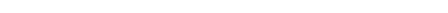 				Chair, Design Review Board